4-H Participation Fee Scholarship Application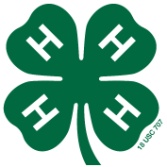 Name:________________________________________________________________________Address:_______________________________________________________________________City:________________________________  Zip Code:__________________________________Phone:______________________________  Email:____________________________________Primary 4-H Club:_______________________________________________________________Parent/Guardian signature:_______________________________________________________Date:_______________________